Nombre Completo del AlumnoSexo	Fecha de Nacimiento	NacionalidadM – Masculino F – FemeninoEstado	Ciudad	Fecha de Entrada en el PaísPaís de OrigenRaza / Color	Discapacidad (S/N)   Tipo de Discapacidad Documentos del Alumno	Número del Certificado de NacimientoMunicipio de la Comarca del Certificado			Distrito del Certificado de Nacimiento		EstadoFecha de Emisión del Certificado	Clave Fiscal – Registro de Personas Físicas	DC – Clave Fiscal	NIS – Número de Identificación Social – AlumnoRG del Alumno o RNE (Identidad de Extranjero) del Alumno Extranjero     DC – RG       Estado – RG     Fecha de Emisión del RG                                   Órgano EmisorMotivoJustificación Falta de Documentación:  MOTIVO 1 – El(La) alumno(a) no posee los documentos solicitados   MOTIVO 2 – La escuela no recibió los documentos personales del(de la)
alumno(a)   Dirección del Alumno	Dirección (Nombre Completo de la Calle – Calle, Avenida, Plaza etc.)N°	Complemento			Barrio Ciudad		Estado	CEPActualización de Dirección del AlumnoDirección (Nombre Completo de la Calle – Calle, Avenida, Plaza etc.)N°	Complemento	BarrioCiudad	Estado	CEPFiliación 1Filiación 1 – Nombre Completo (Sin Abreviar)Nacionalidad	País de Nacimiento	Sexo	FallecidoM – Masculino F – FemeninoNombre de la Madre del Responsable	Fecha de Nacimiento de la Madre del ResponsableFiliación 2Filiación 2 – Nombre Completo (Sin Abreviar)Nacionalidad	País de Nacimiento	Sexo	FallecidoM – Masculino F – FemeninoNo Consta en el DocumentoNombre de la Madre del Responsable	Fecha de Nacimiento de la Madre del ResponsableResponsable LegalNombre del Responsable (Sin Abreviar)Nombre de la Madre del Responsable	Fecha de Nacimiento de la Madre del ResponsableContactosTeléfono de la Filiación 1Residencial	Trabajo	PersonalDDD (    )	Celular (     )     Fijo (    )	DDD (    )	Celular (     )     Fijo (    )	DDD (    )	Celular (     )     Fijo (    )Periodo:  Mañana (    )    Tarde (     )     Noche (    )	Periodo:  Mañana (    )    Tarde (     )     Noche (    )	Periodo:  Mañana (    )    Tarde (     )     Noche (    )Teléfono de la Filiación 2DDD (    )	Celular (     )     Fijo (    )	DDD (    )	Celular (     )     Fijo (    )	DDD (    )	Celular (     )     Fijo (    )Periodo:  Mañana (    )    Tarde (     )     Noche (    )	Periodo:  Mañana (    )    Tarde (     )     Noche (    )	Periodo:  Mañana (    )    Tarde (     )     Noche (    )Teléfono del ResponsableDDD (    )	Celular (     )     Fijo (    )	DDD (    )	Celular (     )     Fijo (    )	DDD (    )	Celular (     )     Fijo (    )Periodo:  Mañana (    )    Tarde (     )     Noche (    )	Periodo:  Mañana (    )    Tarde (     )     Noche (    )	Periodo:  Mañana (    )    Tarde (     )     Noche (    )DDD (    )	Celular (     )     Fijo (    )Teléfono para Recado			Nombre p/ Recado	Parentesco Periodo:  Mañana (    )    Tarde (     )     Noche (    )DDD (    )	Celular (     )     Fijo (    )Teléfono para Recado			Nombre p/ Recado	Parentesco Periodo:  Mañana (    )    Tarde (     )     Noche (    )E-mail del AlumnoE-mail de los Padres o ResponsableNo Autorizo el Envío de MensajesMatrículaTransferencia / DesistenciaDispensa de Educación Física (Decreto-Ley n° 1044/69/Ley 10793/2003 modifica el § 3º del Art. 26 de la LDB)Clasificación / ReclasificaciónProcedenciaPrefectura del Municipio de São Paulo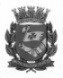 Secretaría Municipal de EducaciónDirección Regional de Educación  	FICHA DE MATRÍCULA – ENSEÑANZA PRIMARIA REGULARUnidad EducacionalRA (Registro Académico)Código EOL  (Educación en Línea)AñoGrupoFirma del ResponsableFirma del DirectorFechaFechaaMotivoFirma del ResponsableFirma del SecretarioAñoMotivoFirma ResponsableFirma ProfesorOBSAñoCA / CT / SProcedimientoFirma del ResponsableFirma del DirectorESCUELAMODALIDADRENDIMIENTOAlumno frecuentó escuela fuera del País (	)Alumno no frecuentó escuela en el año anterior (	)Alumno nunca frecuentó escuela (	)Escuela particular en el Estado de São Paulo (	)Escuela particular fuera del Estado de São Paulo (	)Escuela Pública en el Municipio de São Paulo (	)Escuela Pública en el Estado de São Paulo (	)Escuela Pública fuera del Estado de São Paulo (	)Misma Escuela (	)MOVA (	)Misma Modalidad (	)Ed. Especial (	)Enseñanza Primaria Regular (	)Enseñanza Secundaria (	)EJA – Primaria (	)EJA – Secundaria (	)Inexistente (	) – No Frecuentó Escuela en el Año Anterior8. MOVA (	)Aprobado (	)Inexistente (	) – No Frecuentó Escuela en el Año AnteriorRepitente – Abandono (   )Repitente – Evaluación (   )Verificación de Escolaridad / Clasificación (	)Recibí la Certificación de NotasFirma: 	Fecha: 	/	/	